Министерство культуры Республики Тыва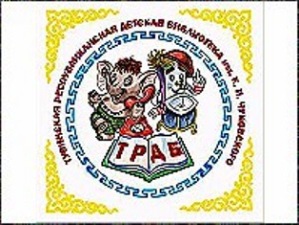 ГБУ «Тувинская республиканская детская библиотека им. К. И. Чуковского»Центр детского и семейного чтения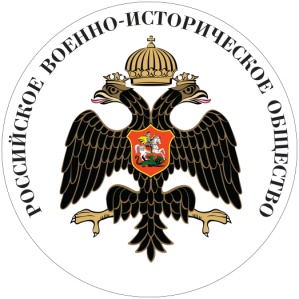 Российское военно-историческое общество в Республике ТываПлан работы клуба «Российского военно-исторического общества» в Республике Тыва при Центре детского и семейного чтенияна 2021 годКызыл, 2020УТВЕРЖДАЮ Директор ТРДБ им. К.И. Чуковского__________/С. Б. Лопсан«___»_____________________2021 г.Годовой план клуба РВИО на 2021 годЦель клуба: создание условий, способствующих патриотическому, интеллектуальному и духовному развитию личности юного гражданина Республики Тыва, его лидерских качеств, настоящего патриота своей Родины.
Задачи клуба:
1. Воспитание гражданственности, патриотизма и любви к Родине.
2. Воспитание бережного отношения к героическому прошлому нашего народа.
3. Физическое и духовно-нравственное развитие детей и подростков.
4. Совершенствование ценностно-ориентированных качеств личности, обеспечение условий для самовыражения обучающихся, их творческой активности. 
Участники клуба: школьники 10-14 лет.№Наименование мероприятияГруппа читателей Сроки исполненияОтветственные1Интерактивный урок «Города воинской славы»Члены клубаянварьХовалыг Л. А.2День правовых знаний «Избирательный дозор» - ко Дню молодого избирателяЧлены клуба16 февраляХовалыг Л. А. Ооржак А. С. Шыырап Д. Э3Военно-спортивная игра «Береги здоровье смолоду»Члены клуба19 февраляОоржак А. С.  Шыырап Д. Э. Ховалыг Л. А.4Военно-патриотическая игра «Военная призывная кампания»Члены клубаапрельХовалыг Л. А.5Видеоработы «Память сердца»Члены клубамайХовалыг Л. А.Ооржак А. С.Шыырап Д. Э6Конкурс эссе «Любимому краю посвящаю!» - ко Дню тувинских добровольцевЧлены клубаСентябрьХовалыг Л. А.7Викторина «Оружие Победы»Члены клубаоктябрьХовалыг Л. А.Ооржак А. С.Шыырап Д. Э8Час истории «Великий полководец» - посвященный  Дню взятия турецкой крепости Измаил русскими войсками по командованием А. В. СувороваЧлены клубадекабрьХовалыг Л. А.